ПОСТАНОВЛЕНИЕ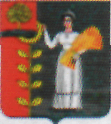 АДМИНИСТРАЦИИ СЕЛЬСКОГО ПОСЕЛЕНИЯ БОГОРОДИЦКИЙ СЕЛЬСОВЕТ ДОБРИНСКОГО МУНИЦИПАЛЬНОГО РАЙОНА ЛИПЕЦКОЙ ОБЛАСТИ РОССИЙСКОЙ ФЕДЕРАЦИИ21.01.2014				ж.д. ст. Плавица				№ 7О внесении изменений в перечень автомобильных дорог общего пользования, расположенных на территории сельского поселения Богородицкий сельсовет и относящихся к собственности администрации сельского поселения Богородицкий сельсоветРуководствуясь Федеральным законом от 08.11.207 года 257-ФЗ «Об автомобильных дорогах и о дорожной деятельности в Российской Федерации о внесении изменений в отдельные законодательные акты Российской Федерации», администрация сельского поселенияПОСТАНОВЛЯЕТ:1. Внести изменения в перечень автомобильных дорог общего пользования, расположенных на территории сельского поселения Богородицкий сельсовет и относящихся к собственности администрации сельского поселения Богородицкий сельсовет согласно приложения.2. Настоящее постановление вступает в силу со дня его официального обнародования.Глава администрациисельского поселенияБогородицкий сельсовет						А.И. ОвчинниковПриложениек постановлению администрациисельского поселения Богородицкий сельсоветДобринского муниципального районаЛипецкой области РФот 21.01.2014г. № 7Перечень автомобильных дорог общего пользования, расположенных на территории сельского поселения Богородицкий сельсовет и относящихся к собственности администрации сельского поселения Богородицкий сельсовет№Идентификационный номерНазвание населенного пункта, улицы, где расположена дорогаГод ввода в эксплуатациюКатег.тех.Протяженность км.В том числеВ том числеВ том числе№Идентификационный номерНазвание населенного пункта, улицы, где расположена дорогаГод ввода в эксплуатациюКатег.тех.Протяженность км.а/бетон,кмЩебень,кмГрунт, км1234567891с. Богородицкоеул. Богородицкое ул. Свободы1984IV7,35,8 1,50,50,52,51,51,04,34,32д. Ольговкаул. Ольговкаул. Садоваяул. Зеленаяул. Макаренковаул. Вишневая6,21,30,51,01,91,54,81,00,51,01,40,90,30,31,10,50,63д. Благодатьул. Благодатная2,31,90,44п. Пролетарийул. Заводскаяул. Пролетарскаяул. Солнечная4,61,81,01,83,30,81,01,51,01,00,30,35ж. д. ст. Плавицаул. Строителейул. Вокзальнаяул. Школьная1980IV5,03,01,01,05,03,01,01,06ВСЕГО25,415,53,86,1